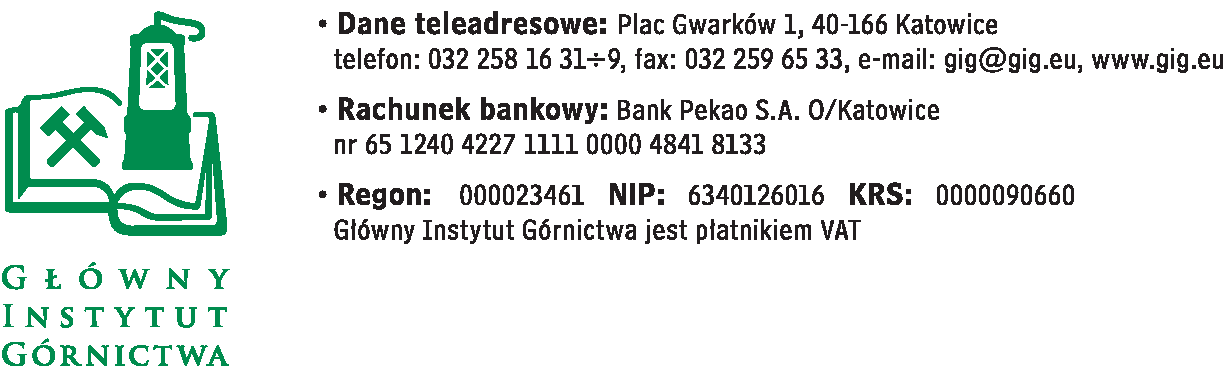 FZ-1/4479/KB/16                                                                                                   Katowice,  dnia  18.04.2016Odpowiedzi na pytania do SIWZna dostawę materiałów i urządzeń laboratoryjnych:Część 1.   PipetyCzęść 2.   Sprzęt laboratoryjny Część 3.   Materiały eksploatacyjne do posiadanychprzez Zamawiającego zmywarek                  LANCER INDUSTRIECzęść 4.  Materiały eksploatacyjne do posiadanych przez Zamawiającego dejonizatorów Millipore  Simplicity    185 oraz DIRECT-Q 3 KitCzęść 5.  Materiały eksploatacyjne dla posiadanego przez Zamawiającego mineralizatora                  mikrofalowego   Multiwave 3000 firmy Anton PaarCzęść 6.  Elementy eksploatacyjne do posiadanego przez Zamawiającegodemineralizatora                SPRING 5RCzęść 7.  Elementy eksploatacyjne do  posiadanego przez Zamawiającego analizatora Skalar                   SAN++Część 8.  Elementy eksploatacyjne do posiadanych przez Zamawiającego mierników WTW pH/ION/Cond750.W związku z prowadzonym postępowaniem,  w oparciu o Art.38  ust. 1 Ustawy Prawo Zamówień Publicznych z dnia 29.01.2004 roku, wpłynęły do nas zapytania dotyczące treści SIWZ, na które odpowiadamy bezpośrednio pod pytaniami:Pytanie nr 1 1.       W części 2 postępowania w pozycji 99 opis przystawki do dozownika butelkowego jest częściowo identyczny z opisem biurety elektronicznej, stanowiącej pozycję 100. Czy nie jest to przypadkiem błąd?Dodatkowo, produkty występujące w tych pozycjach, ze względu na bardzo szczegółowy opis, jednoznacznie wskazują producenta. Czy Zamawiający wyrazi zatem zgodę na wyodrębnienie pozycji 99 oraz 100 części 2 postępowania jako osobnego pakietu? Wyodrębnienie wspomnianych pozycji pozwoli na przystąpienie do przetargu większej liczbie oferentów oraz na zachowanie zasady konkurencyjności.Odpowiedź Zamawiającego:Nie wyodrębniamy zestawu do osobnego pakietu z uwagi na fakt,  że  elementy zestawu są  powszechnie dostępne.Przedstawiamy prawidłowy opis pozycji 99 oraz 100:Poz. 99 Zestaw zawierający:1. dozownik butelkowy o nastawianej pojemności dozowania 1-10 mlpodziałka 0,2 ml; dokładność ≤±5%; precyzji ≤0,1%; z zaworkiem odpowietrzającym;pozwalający dozować stężone kwasy (solny, azotowy, TFA), THF oraz nadtlenki;wymienny zawór zasysający;Sterylizacja w autoklawie w temperaturze min. 121°C;Oznaczenie DE-M;Justowanie w ramach nadzoru nad przyrządami kontrolnymi zgodnie z normą ISO 9001 i zasadami Dobrej Praktyki Laboratoryjnej (GLP) lub równoważnymi;indywidualny certyfikat zgodny z ISO 17025 lub równoważny.2. przystawkę umożliwiającą wyciągniecie końcówki dozownika na 800mm kompatybilną z dozownikiem;3. butlę do dozownika; o pojemności  min. 1000ml; o kwadratowej podstawie; szkło sodowo wapniowe; bursztynowe; kompatybilną z dozownikiem Poz. 100 Biureta elektroniczna o pojemności 10 ml wraz z kompatybilną butelką: odpowiednia do miareczkowania roztworem azotanu srebra;z teleskopową rurką do napełniania urządzenia (o długości 170 - 330 mm);z rurką dozującą zwrotną;z wylewką z wbudowanym zaworem otwierającym, z możliwością zmiany ustawienia w pionie i poziomie;zasilanie na baterie mikro 1,5 V;gwint butelki GL 45;tłok biurety z PTFE;justowanie z systemem łatwej kalibracji oraz automatycznym przypomnieniem terminu kalibracji;zdolna do pracy w warunkach: temperatura +15°C do +40°C; ciśnienie pary do 500 mbara; względna wilgotność powietrza 20% do 90%;dokładność +/- dla objętości: 10ml A≤0,10%, CV≤0,05%; 5ml A≤0,20%, CV≤0,10%; 1ml A≤1,00%, CV≤0,50%;certyfikat jakości.Pytanie nr 2Czy Zamawiający może podać numer katalogowy lub określić do celek jakiego typu ekstraktora ASE mają pasować filtry celulozowe z pozycji 86 części 2?Odpowiedź Zamawiającego:Filtry celulozowe do ASE 200Zgodnie z Art. 38 ust. 4 Ustawy z dnia 29 stycznia 2004 r. Prawo Zamówień Publicznych  (Dz. U. z 2013  poz. 907 ze zm.) zamawiający wprowadza zmiany do SIWZ , do opisu przedmiotu zamówienia   i jednocześnie przesuwa termin składania ofert nadzień 25.04.2016  godz.10.00. Otwarcie ofert  nastąpi w dniu 25.04.2016  o godz. 11.15w  Głównym Instytucie Górnictwa,  Plac Gwarków 1,40 - 166 Katowice, Gmach Dyrekcji, Dział Handlowy (FZ-1) pokój 226. Przewodniczący Komisji Przetargowej Mgr Monika Wallenburg